Unit 8 Lesson 13: Cube Roots1 True or False: Cubed (Warm up)Student Task StatementDecide if each statement is true or false.2 Cube Root ValuesStudent Task StatementWhat two whole numbers does each cube root lie between? Be prepared to explain your reasoning.3 Solutions on a Number LineStudent Task StatementThe numbers , , and  are positive, and: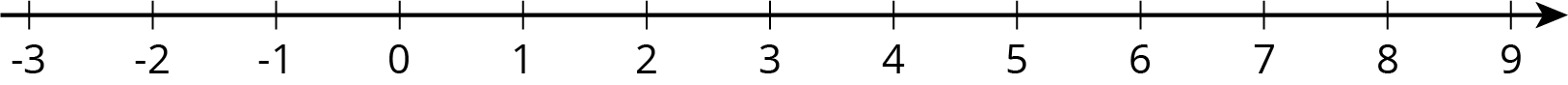 Plot , , and  on the number line. Be prepared to share your reasoning with the class.Plot  on the number line.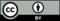 © CC BY Open Up Resources. Adaptations CC BY IM.